Area – CampingSection_______________Date risk Assessment undertaken ________________ Reviewed and Completed by ______________Next review date_______________The Leader in charge to review the risk assessment, amend and list any specific hazards that are not covered by the Activity Risk Assessment to meet the needs of their section. As part of this review the Area / Activity Factsheet should be used as a guide and followed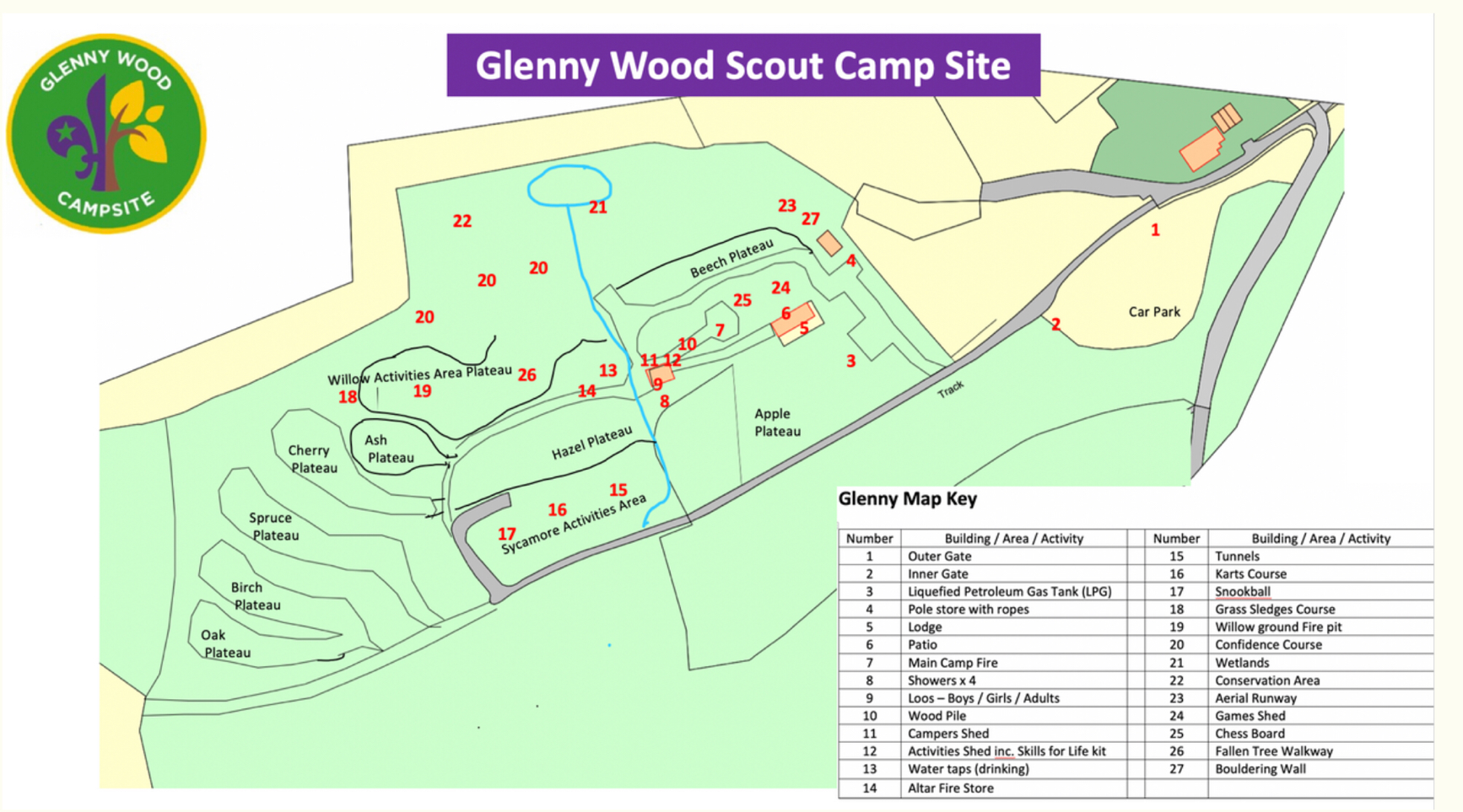 SPECIFIC HAZARD – TO BE COMPLETED BY THE USERThe Leader in charge to list any specific hazards that are not covered by the Activity Risk Assessment aboveWhat hazard have you identified?What are the risks from it?Who is at risk?How are the risks already controlled?What extra controls are needed?How are the risks already controlled?What extra controls are needed?What has changed that needs to be thought about and controlled?FireBurns and serious injuryThose camping / visiting site Those camping / visiting site Develop separate risk assessment See draft Fire Risk Assessment Health and hygiene Those camping / visiting site Those camping / visiting site Toilets, and washing facilities including the showers are kept clean and tidyToilet rolls and soap are available.The facilities are checked on a regular basis by the LeadersWater available for hand washing prior to preparation and eating of foodParticipants reminded of the importance of washing whilst camping.Tents correctly put upTents falling over, injuries to those close byPotential fire if cook tentThose camping / visiting site Those camping / visiting site All tents to be fully pegged out with all poles correctly positioned. Experienced leader to check to ensure tents properly put up.Mess tent / cooking shelter FireCooks and other in tent / near by.Cooks and other in tent / near by.Correct set up of gas stoves (check for leaks prior to lighting) Bottles away from stove to pipe length.Stoves to be used by leaders only, or young people under close supervisionDon’t leave a lit stove unattendedNo other fires or naked flames to be used in mess tentEnsure exits are clear.Careful storage of inflammables, preferably in a secure place outside mess tentEnsure fire buckets available and full of waterWhere possible other firefighting equipment to be made available.Cooking, serving and eating of foodFood poisoning Those camping / visiting site Those camping / visiting site All cooking equipment clean.Facilities available to clean cooking equipment Facilities available for hand washing.All cooks to thoroughly wash hands before and during food preparation Appropriate food preparation plastic gloves to be worn.Ensure adequate clean drinking water supply.Ensure food is cooked thoroughly.Ensure food is stored safely, especially in hot weatherEnsure plates, bowls, cutlery etc clean before food served on themAll those eating to have thoroughly washed their hands immediately prior to the mealWaste food appropriately disposed of and removed from site.TablesCollapsing, burns Those camping / visiting site Those camping / visiting site All tables to be sturdy Tables to be firmly on the ground. Peg and tie down as necessary Cookers if used on tables to be in the middle and leaders to brief on safe use and risks of pots tipping over.Leaders to check tables are fit for purpose Moving around in the dark. Lights in tents.Trips and fallsFire Those camping / on site in the darkThose camping / on site in the darkBattery lamps only to be used in tentsTorches to be used when moving around the site after darkKnife, Axe and SawCuts and serious injuries Those using the equipment and near byThose using the equipment and near byOnly to be used by trained young people / adults(unless undergoing training) Scout association safety rules to be followed. Robust leader supervisionNo living tree to be damaged.Slips, trips and fallsInjuries to those involved Those camping / visiting site Those camping / visiting site Briefing at start of camp informing Young People of the topography of the site, No running around tents or open fires or kitchen areasNo games near tents or open fires or kitchen areasBluebell plants - avoid walking on them as they are very slippery.Adequate Leader supervision.Severe Winds – could cause Trees to fall or branches to break Severe injury / death due to falling trees / branches Those camping / visiting site Those camping / visiting site Professional Tree survey carried out annually and recommendations implemented as necessary. Monthly tree walk inspection undertaken by Glenny team member. Be aware of potential hazards when camping near treesWinds at 32 mph or above consideration must be given by site user to leave the site for safety reasons. See Woodland Management – Windy conditions statement – https://glennywood.org.uk/woodland.htmlExcess rain/muddy conditionsCuts, sprains, breaksThose camping / visiting site Those camping / visiting site Brief on dangers of slipping in muddy conditions.  Apply First Aid as appropriate.Uneven terrain through the campsite, woods & pathsPhysical injury from trips, falls, etc.Those camping / visiting site Those camping / visiting site Brief on dangers of tripping/falling as necessary.  Give First Aid immediatelyUnseen logs / tree trunks or other obstruction on the ground covered by bracken / other cover.Physical injury from trips, falls, etc.Site usersSite usersMake those in your party aware of potential hidden hazards. Brief on dangers of tripping/falling as necessary.  Give First Aid immediatelyWetlandsDrowningSite usersSite usersLeader to make this area out of boundsWhen in use supervision at all timesSee separate draft Risk AssessmentHazardRiskPeople at riskRisk Control